State of LouisianaState Licensing Board for Contractors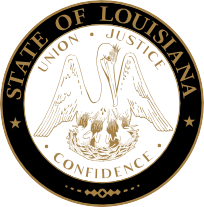 Commercial boardMeeting agendaThursday, September 19, 2019, 9:30 a.m.ROLL CALL – Ms. Tarah Revette PLEDGE OF ALLEGIANCE – Mr. Jaclyn S. Hotard, MemberINVOCATION & INTRODUCTION – Judge Darrell White, Retired, Hearing OfficerConsideration of the August 15, 2019 Commercial Board Meeting Minutes.Welcome / Introductions – Mr. Brad Hassert, Compliance DirectorNEW BUSINESSQUALIFYING PARTY HEARINGS – Consideration of alleged violations by the following licensed contractors for failure to replace a qualifying party despite sixty (60) days elapsing. La. R.S. 37:2156.1, Sec. 113 Rules and Regulations of the Board. Ancon Marine, Inc., Carson, CA (CL 63927)        Business and Law & Industrial Cleaning and Material/Waste HandlingJUDGMENT:Hansel L. Temple, Baton Rouge, Louisiana – Consideration of an alleged violation by Hansel L. Temple (Commercial License 56202) for an unpaid judgment in favor of Coburn Supply Company, Inc. rendered by the 21st Judicial District Court, Parish of Livingston, State of Louisiana, on the 4th day of April, 2018. La. R.S. 37:2150-2192, La. R.S. 37:2158 (A) (8) and (A) (9), La. R.S. 37:2156.1(D) (1) and Section 707 of the Board’s Rules and Regulations.Compliance HearingS: Southern Finishers Enterprises LLC, Cumming, Georgia – Consideration of an alleged violation for acting as a contractor to perform work without possessing a Louisiana State contractor’s license on the Conn’s Siegen Lane project ($91,000.00) in Baton Rouge, Louisiana. La. R.S. 37:2160(A)(1).Henry's Air Conditioning and Heating Service, LLC, Opelousas, Louisiana – Consideration of an alleged violation for acting as a contractor to perform work without possessing a Louisiana State contractor’s license on the Air Conditioners for First Baptist Church of Opelousas project ($69,484.30) in Opelousas, Louisiana. La. R.S. 37:2160(A)(1).Manuel Lopez d/b/a Lopez Remodeling, Lake Charles, Louisiana – Consideration of an alleged violation for acting as a contractor to perform work without possessing a Louisiana State contractor’s license on the Reroof Valley View Apartments project ($55,236.49) in Lake Charles, Louisiana. La. R.S. 37:2160(A)(1).a) 	Joe R. Jones Construction, Inc., Weatherford, Texas – Consideration of an alleged violation for entering into a contract with an unlicensed contractor to perform work on the Walmart Store #2706 project ($2,182,103.00) in Harvey, Louisiana. La. R.S. 37:2158(A)(4).b)  Genesis Fire Protection, Inc., Seagoville, Texas – Consideration of an alleged violation for acting as a contractor to perform work without possessing a Louisiana State contractor’s license on the Walmart Store #2706 project ($227,000.00) in Harvey, Louisiana. La. R.S. 37: 2160(A)(1).a)  Westward Enterprise LLC,  Baton Rouge, Louisiana – Consideration of alleged violation for entering into a contract with an unlicensed contractor to perform work on Hannah Q Smokehouse project ($88,000.00) in Baton Rouge, Louisiana. La. R.S. 37:2158(A)(4).b)  Andre's Air & Heat LLC, Baton Rouge, Louisiana – Consideration of an alleged violation for acting as a contractor to perform work without possessing a Louisiana State contractor’s license on the Hannah Q Smokehouse project ($20,000.00) in Baton Rouge, Louisiana. La. R.S. 37:2160(A)(1).a)  Corbin Management Group, LLC,  Baton Rouge, Louisiana – Consideration of  alleged violations for bidding and/or performing residential construction work without possessing a Louisiana State Residential Building license and for bidding and/or engaging in or conducting mold remediation without possessing a mold remediation license on the Clifford Honore Home Improvement project ($97,991.50) in Baton Rouge, Louisiana. La. R.S. 37:2167(A) and 2185(A).b) 	Hoffmann's Electric, LLC, Kenner, Louisiana – Consideration of an alleged violation for acting as a contractor to perform work without possessing a Louisiana State contractor’s license on the Clifford Honore Home Improvement project ($11,000.00) in Baton Rouge, Louisiana. La. R.S. 37:2160(A)(1).c)  Eddie Vaughn d/b/a Dream Builders, Baton Rouge, Louisiana – Consideration of an alleged violation for bidding and/or performing home improvement contracting services without possessing a State Home Improvement Registration on the Clifford Honore Home Improvement project ($9,865.52) in Baton Rouge, Louisiana. La. R.S. 37:2175.3(A)(1).Amber Construction Company, Inc., Lake Arthur, Louisiana – Consideration of an alleged violation for entering into a contract with an unlicensed contractor to perform work on the New Pharmacy project ($450,000.00) in Lake Charles, Louisiana. La. R.S. 37:2158(A)(4).a) 	Berry Construction Co., Inc. of Tennessee,  Chattanooga, Tennessee – Consideration of an alleged violation for entering into contracts with unlicensed contractors to perform work on the Ruston Market Place project ($7,724,360.88) in Ruston, Louisiana. La. R.S. 37:2158(A)(4).b)  Knight Sign Industries, Inc, Tuscaloosa, Alabama – Consideration of an alleged violation for acting as a contractor to perform work without possessing a Louisiana State contractor’s license on the Ruston Market Place project ($112,352.00) in Ruston, Louisiana. La. R.S. 37: 2160(A)(1).Chester Roy Hollins,  Bossier City, Louisiana – Consideration of an alleged violation for permitting the contractor’s license to be used by another when the other contractor does not hold a license for the classification of work for which the contract is entered on NSU Renovation  project ($183,659.00) in Natchitoches, Louisiana. La. R.S. 37: 2158(A)(5).STATUTORY CITATIONS:OLD BUSINESSREQUEST FOR REHEARINGS:Rytam Construction Services, Inc., Harvey, Louisiana – Consideration of alleged violations for failure to provide the Board with proof of current workman’s compensation and general liability coverage. La. R.S. 37:2167(B)(1), 16 Counts.August 14, 2019 Residential Subcommittee Meeting Minutes [excerpt]Ms. Morgan gave a summary of the allegations. Whitney Dickerson was present on behalf of RYTAM CONSTRUCTION SERVICES, INC. and was sworn in. Mr. Dickerson entered a no contest plea. Mr. Wyman made a motion to accept the plea. Mr. Hamilton seconded. The motion passed. Compliance Director Brad Hassert, who was previously sworn, was called to the stand. Mr. Hassert reviewed the exhibit packet and provided testimony to the board. Mr. Landreneau entered the exhibit packet into evidence and it was admitted. The board questioned Mr. Dickerson and Mr. Hassert. Mr. Dickerson gave a statement to the board and stated that he does not dispute the records or any of Mr. Hassert’s testimony. Mr. Dickerson entered documents into evidence and the documents were admitted. After discussion, Mr. Wyman made a motion to assess an administrative penalty of a $6000 fine plus $1000 in administrative costs and to allow the license to be reinstated when the administrative penalty is paid in full. Mr. Morse seconded. The motion passed.Gentry & Holder Floors, Inc., Frierson, Louisiana – Consideration of an alleged violation for acting as a contractor to perform work without possessing a Louisiana State contractor’s license on the Carter Village project (51,000.00) in Alexandria, Louisiana. La. R.S. 37:2160(A)(1).August 15, 2019 Commercial Board Meeting Minutes [excerpt]Ms. Evans gave a summary of the allegations. No one was present on behalf of GENTRY & HOLDER FLOORS, INC. Investigator Scott Corley was called to the stand and was sworn in. Mr. Corley reviewed the exhibit packet and provided testimony for the board. Mr. Landreneau entered the exhibit packet into evidence and it was admitted. Mr. Talbot made a motion to find GENTRY & HOLDER FLOORS, INC. to be in violation, to assess the maximum fine plus $500 in administrative costs. Mr. Gallo seconded. The motion passed with opposition from Mr. Stuart and Mr. Fenet.H.	APPLICATIONS; ADDITIONAL CLASSIFICATIONS; RECIPROCITY:Residential Building Subcommittee Report – Mr. BadeauxConsideration of additional classifications for residential licenses, residential applications and home improvement registrations as listed and attached to the agenda, and actions of the September 18, 2019 Residential Building Subcommittee. (Pages 5-13)Consideration of reciprocity and exemption requests as listed and attached to the agenda. (Pages 14-16) – Mr. DupuyConsideration of mold remediation application as listed and attached to the agenda. (Page 17) – Mr. LambertConsideration of additional classifications as listed and attached to the agenda. (Pages 18-19) – Mr. LambertConsideration of commercial applications as listed and attached to the agenda. (Pages 20-31) – Mr. LambertI.	REPORTS:	1.	Staff Report – Ms. Dupuy	2.	Building Report – Mr. Graham	3.	Legislative/Rules and Regulations Report – Mr. Fenet	4.	Finance Report – Mr. Dupuy EXECUTIVE SESSION (IF Necessary)ADJOURNMENT*Applications issued once all requirements were met.Additional classifications for residential licenses(Pending all requirements being met)Company Name/Classification(s)										Lic. No.ATR CONSTRUCTION LLC	885563	544 Cliffhaven Drive, Baton Rouge, LA 70810	RESIDENTIAL SWIMMING POOLSMENDOZA BUILDERS LLC	885741	185 Becnel Ln., Slidell, LA 70458	RESIDENTIAL FOUNDATIONSRUSSELL GIRARD CONSTRUCTION LLC	885377	1479 Swift Road, Morse, LA  70559	RESIDENTIAL BUILDING CONTRACTORResidential Applications FOR LICENSE(Pending All Requirements Being Met)Company Name/Classification(s)ARC HOLDINGS LLC	261 Midway Drive, New Orleans, LA 70123	RESIDENTIAL BUILDING CONTRACTORATKINSON CREATIVE CONSTRUCTION, LLC	302 Tideland Road, Broussard, LA 70508	RESIDENTIAL BUILDING CONTRACTORB.A.M.M. CONSTRUCTION LLC	6028 Chateau Loire Circle, Mandeville, LA 70448	RESIDENTIAL BUILDING CONTRACTORBUILD THAT CONSTRUCTION LLC	133 Perrin Dr., Arabi, LA 70032	RESIDENTIAL BUILDING CONTRACTORC&D CUSTOM HOLMES, LLC	2317 America Street, Baton Rouge, LA 70806	RESIDENTIAL BUILDING CONTRACTORCHARBONNET, JODY PAUL	27418 Tag A Long Road, Lacombe, LA 70445	RESIDENTIAL BUILDING CONTRACTORCROSS RIVER ENTERPRISES, LLC	60159 Leander Lane, Amite, LA 70422	RESIDENTIAL BUILDING CONTRACTORD'GAMEZ CONSTRUCTION, INC.	27500 Charlotte Street, Lacombe, LA 70445	RESIDENTIAL MASONRY/STUCCOD.T.P. LLC	2084 Golfview Drive, La Place, LA 70068	RESIDENTIAL BUILDING CONTRACTORDEASON CONSTRUCTION LLC	249 Benelbie Rd., Trout, LA 71371	RESIDENTIAL BUILDING CONTRACTORDEC-ONE VENTURES LLC	4207 Stillmeadow Lane, Pineville, LA 71360	RESIDENTIAL BUILDING CONTRACTORDMD JOB INVESTMENTS LLC	6867 Goya Avenue, Baton Rouge, LA 70806	RESIDENTIAL BUILDING CONTRACTORDP RENOVATIONS, LLC	619 Bellevue Plantation, Lafayette, LA 70503	RESIDENTIAL BUILDING CONTRACTOR*FAVORITE, STEPHEN ROY	3391 Highway One South, Donaldsonville, LA 70346	RESIDENTIAL BUILDING CONTRACTOR*FLICK HOMES LLC	115 Clausen Road, Belle Chasse, LA 70037	RESIDENTIAL BUILDING CONTRACTOR*GEO CONSTRUCTION AND MANAGEMENT LLC	622 East William David Parkway, Metairie, LA 70005	RESIDENTIAL BUILDING CONTRACTORGREENBELT PAINTERS, LLC	2955 Ridgelake Dr. Unit 108, Metairie, LA 70002	RESIDENTIAL BUILDING CONTRACTORGRUENE RIVER CONSTRUCTION CO. LLC	1024 N Parkview Place, Baton Rouge, LA 70815	RESIDENTIAL BUILDING CONTRACTORGUS J. FALGOUT, JR. ENTERPRISES LLC	3232 Highway 308, Raceland, LA 70394	RESIDENTIAL BUILDING CONTRACTORHICKORY RIDGE CONSTRUCTION LLC	6393 Highway 518, Athens, LA 71003	RESIDENTIAL BUILDING CONTRACTOR*INVESTMENT HOLDINGS, L.L.C.	1015 Central Avenue, Suite 100, Metairie, LA 70001	RESIDENTIAL BUILDING CONTRACTORJ BERNARD INVESTMENTS LLC	7510 Branch Dr., New Orleans, LA 70128	RESIDENTIAL BUILDING CONTRACTORJ YANEZ CONSTRUCTION LLC	4526 W Metairie Avenue, Metairie, LA 70001	RESIDENTIAL FRAMINGJAYMAR CONSTRUCTION LLC	335 Carr Drive, Slidell, LA 70458	RESIDENTIAL BUILDING CONTRACTOR*JOEY EVANS CONSTRUCTION LLC	2132 Highway 15, Rayville, LA 71269	RESIDENTIAL BUILDING CONTRACTORMONARCH CONSTRUCTION GROUP, LLC	329 30th Street, New Orleans, LA 70124	RESIDENTIAL BUILDING CONTRACTOR*MOORE POOLS AND PATIOS LLC	4158 Monte Vista Drive, Addis, LA 70710	RESIDENTIAL SWIMMING POOLSMS COAST REMODELING LLC	7722 Mamalu Place, Diamondhead, MS 39525	RESIDENTIAL BUILDING CONTRACTORNCM CONTRACTORS, INC.	P.O. Box 60912, Lafayette, LA  70596	RESIDENTIAL BUILDING CONTRACTORPELICAN ROOFING GROUP LLC	5104 Freret Street, New Orleans, LA 70115	RESIDENTIAL ROOFING*PONCE SIDING & REMODELING LLC	20075 Highway 36, Covington, LA 70433	RESIDENTIAL MASONRY/STUCCO (SUBCONTRACT LABOR ONLY)PRECISION EXTERIORS LLC	55230 Pine Street, Slidell, LA 70461	RESIDENTIAL FRAMING (SUBCONTRACT LABOR ONLY); RESIDENTIAL MASONRY/STUCCO (SUBCONTRACT LABOR ONLY)PREMIER SOUTH LLC	625 Highlandia Drive, Baton Rouge, LA 70810	RESIDENTIAL BUILDING CONTRACTORRENIOR DEVELOPMENT FIRM LLC	1823 Euterpe Street, New Orleans, LA 70113	RESIDENTIAL BUILDING CONTRACTORROYALL PROJECTS LLC	5513 Annunciation Street, New Orleans, LA 70115	RESIDENTIAL BUILDING CONTRACTORSIMPLY CUSTOM HOMES LLC	PO Box 1167 Bldg., Robert, LA 70455	RESIDENTIAL BUILDING CONTRACTORSLC PREVENTATIVE MAINTENANCE & SERVICES LLC	129 Swoon Dr., Lafayette, LA 70508	RESIDENTIAL BUILDING CONTRACTORSTALLION OILFIELD SERVICES LTD.	950 Corbindale Road, Suite 400, Houston, TX 77024	RESIDENTIAL BUILDING CONTRACTORSUPREME ROOFING & CONSTRUCTION, LLC	19 E 3Rd Street, Kenner, LA 70062	RESIDENTIAL BUILDING CONTRACTOR*THOMAS, TIMOTHY R.	7169 Kimberly, Greenwood, LA 71033	RESIDENTIAL BUILDING CONTRACTORTOTAL HOME PROPERTIES, INC.	597 Haverty Court #40, Rockledge, FL 32955	RESIDENTIAL BUILDING CONTRACTORTREY FOSTER CONSTRUCTION LLC	2116 Cook Road, Ruston, LA 71270	RESIDENTIAL BUILDING CONTRACTORVALDIVIA CONSTRUCTION LLC	12722 Fairwood Ct, Baton Rouge, LA 70816	RESIDENTIAL BUILDING CONTRACTOR*VANNE CONSTRUCTION LLC	72163 Indian Trail Road, Abita Springs, LA 70420	RESIDENTIAL BUILDING CONTRACTORHOME IMPROVEMENT REGISTRATION APPLICATIONS(Pending All Requirements Being Met)Company Name*ABSOLUTE! CONSTRUCTION LLC	329 Alix Street, New Orleans, LA 70114ACADIE' SERVICES OF LA LLC	P O Box 297, Milton, LA 70558*ADVANCED RESTORATION GROUP LLC	5809 Rickey St., Metairie, LA 70003*ALL-NET REMODELING & PAINTING, L.L.C.	625 N. Starrett Rd., Metairie, LA 70003*AMERICAN HOME RESTORATION AND REPAIRS LLC	500 Wall Blvd., Apt. 275, Gretna, LA 70056*BAYOU BUILDERS CONSTRUCTION GROUP, INC.	201 Red Rose Dr., Sulphur, LA 70665*BLACKWATERCONSTRUCTION L.L.C.	64390 Nelson Rd., Pearl River, LA 70452BLANCHARD REPAIR AND REMODELING LLC	1779 Grand Anse Hwy, Lot 40, Breaux Bridge, LA 70517BLUE LADDER RENOVATIONS & REPAIRS LLC	133 Duke Dr., Kenner, LA 70065BLUE TIDE EXTERIORS LLC	105 Clearbrooke Dr., Shreveport, LA 71115BT CONSTRUCTION SERVICES LLC	11429 Pennywood Ave., Baton Rouge, LA 70809*BUILD THAT CONSTRUCTION LLC	133 Perrin Dr., Arabi, LA 70032*BULLOCK CONSTRUCTION LLC	556 Gelpi Ave., New Orleans, LA 70121CAROLINA CARPORTS INC.	187 Cardinal Ridge Trail, Dobson, NC 27017CEDOTAL CONSTRUCTION LLC	9030 GS. Port Hudson Rd., Zachary, LA 70791*CHAMPION CODE PROPERTIES, LLC	8914 Taylor Ln, Shreveport, LA 71129COOL TOUCH PAINTING & REMODELING LLC	1328 Stillwater Dr., Mandeville, LA 70471*D. G RENOVATIONS LLC	15155 Hwy 44, #36A, Gonzales, LA 70737DAUZAT CONTRACTORS LLC	5120 Leo St., Alexandria, LA 71301DAVID'S RENOVATIONS LLC	PO Box 948, Livonia, LA 70755*DELTA HOME IMPROVEMENT OF THE SOUTH LLC	3400 Moss St., Lafayette, LA 70507DWELL CONTRACTORS LLC	39305 Hwy 16, Denham Springs, LA 70706EHOMES, L.L.P.	14462 Caribbean Dr., Gonzales, LA 70737*FITCH, MELVIN LOVINCE 	1105 Island Park, #531, Shreveport, LA 71105FRISCO PAINTING LLC	701 Louis Arceneaux Rd., Lafayette, LA 70507*G.M.G. CONSTRUCTION, L.L.C.	10707 Buddy Ellis Rd., Denham Springs, LA 70726*GABLE CONSTRUCTION LLC	10473 Old Hammond Hwy., Baton Rouge, LA 70816*GREEN HAMMER, LLC	4326 Parkway Dr., Bossier City, LA 71112*GUIDRY ROOFING & SIDING, L.L.C.	311 Sterling Drive, Houma, LA 70363*GURKA ENTERPRISES LLC	20965 La. Highway 16, Denham Springs, LA 70726*HAP ENTERPRISES LLC	P O Box 924, Jena, LA 71342*HEATH, GREGORY DARREL 	719 Pitre St., Sulphur, LA 70663HICKS, BRANDI 	783 Highway 1042, Greensburg, LA 70441*HOME RESOLUTION LLC	26724 Palmetto Lake Court W, Denham Springs, LA 70726*HRB CONTRACTING LLC	2187 Gauthier Rd., Lake Charles, LA 70607*INNOVATIVE FLOORS AND OUTDOORS INC.	604 Pine Grove Loop, Madisonville, LA 70447JASON HUNT ROOFING, L.L.C.	112 Field Rd., Morgan City, LA 70380JC'S CARPENTRY, LLC	P. O. Box 11742, Alexandria, LA 71315JE GROUP LLC	13980 Calvin Sibley Rd., Walker, LA 70785*JJB ENTERPRISES LLC	109 Blue Ridge Dr., Carencro, LA 70520JOHNSON ADVANCED CLEANING, LLC	119 Colette Dr., Monroe, LA 71202JP CONSTRUCTION AND DESIGN LLC	3151 Highway 167, Lillie, LA 71256KNR SERVICES LLC	6118 Island Rd., Jarreau, LA 70749LASTRAPES, JOHN RAYMONDP O Box 179, Albany, LA 70711*LIL T'S HANDYMAN LLC	128 Delise Rd., Labadieville, LA 70372LMP GENERAL CONSTRUCTION LLC	819 W Northern Ave, Crowley, LA 70526*LOUISIANA PAINTERS LLC	116 Hazelnut St., Denham Springs, LA 70726*M&C ROOFING & CONSTRUCTION LLC	130 Star Terrance Dr., Reserve, LA 70084*MAGNOLIA ROOFING & REMODELING LLC	P O Box 5007, Columbia, SC 29250MGA CONSTRUCTION LLC	16377 W Great Oak Ct., Prairieville, LA 70769MY TEAM R & R, L.L.C.	206 Anson St., Gretna, LA 70053NO PROBLEM ROOFING AND SOLUTIONS LLC	7903 Capri Circle, Houston, TX 77095PHOENIX UNLIMITED, LLC	4919 Desire Dr., New Orleans, LA 70126*PIONEER BUILDING SYSTEMS LLC	325 Gina Dr., Duson, LA 70529PORTERFIELD ASPHALT & CONSTRUCTION LLC	5083 Albany Rd, Shreveport, LA 71107PRECISION EXTERIORS LLC	55230 Pine Street, Slidell, LA 70461*PRECISION MECHANICAL POWER SERVICES, INC.	P O Box 72357, Bossier City, LA 71172*RAYNER, ANDREW JACKSON 	586 Caney Lake Rd., Minden, LA 71055*RESIDENTIAL RESTORE INC	P O Box 640247, Kenner, LA 70064RESTORATION NOLA LLC	401 Realty Dr., Gretna, LA 70056REYNAUD RENOVATIONS LLC	3303 West California Ave., Ruston, LA 71270RFP, ROOFING L.L.C.	31903 Nichols Sawmill Rd., Magnolia, TX 77355RMR CONSTRUCTION INC	1879 Shawn Drive, Baton Rouge, LA 70806RSFF, LLC	201 Rue Beauregard, Suite 202, Lafayette, LA 70508SAGION, LUIS 2326 Bienville St., New Orleans, LA 70119SLC PREVENTATIVE MAINTENANCE & SERVICES LLC129 Swoon Dr., Lafayette, LA 70508SOUTHERN COMFORT REAL ESTATE SERVICES LLC	2901 Moss Lane, Violet, LA 70092*STRAIT FLIPPIN INVESTMENTS, L.L.C.	770 Rogers Rd., West Monroe, LA 71292*SUNSET DECKS, INC.	3935 E. Texas St., Bossier City, LA 71111*TEAM WORK GROUP, LLC	1909 Kansas Avenue, Kenner, LA 70062TEX-SAN CONSTRUCTION, LLC	211 Audubon Dr., Mandeville, LA 70471TNZ SERVICES LLC	110 Karl Stein Rd., Vacherie, LA 70090TOBIAS, MABLE 	4920 S. Liberty St., New Orleans, LA 70115*TOLEDO BEND REPAIR SERVICES LLC	60 Canterbury Rd., Zwolle, LA 71486*TOMPKINS ALL PURPOSE CONSTRUCTION, LLC	35996 Norfolk Ave., Denham Springs, LA 70706TOWSEND INTERNATIONAL LLC	41300 Highway 931, Gonzales, LA 70737TRI-PARISH HOME IMPROVEMENTS LLC	326 Mineral Rd., Broussard, LA 70518TROTTI, BRYAN CHARLES 	P O Box 1362, Zachary, LA 70791*TWIN CITY GRANITE LLC	300 North Stanley, Monroe, LA 71201ULTIMATE SIDING & GUTTERS LLC	63238 Old Military Rd., Pearl River, LA 70452*ULTRA CONCRETE SERVICES LLC	579 Aris Avenue, Metairie, LA 70005*VIZION BUILDERS LLC	3255 Tulane Dr., Kenner, LA 70065WALKER, RANDALL D.	P O Box 1443, Baton Rouge, LA 70821WILL I AM PAINTING CONTRACTOR, L.L.C.	311 Aububon Dr., Mandeville, LA 70471WILSON, MATTHEW STEPHEN 	2225 Mazant St., New Orleans, LA 70117*WINANS, MARK WAYNE 	139-B James Comeaux Rd., Suite 577, Lafayette, LA 70508WINDOW FIRM LLC, THE	104 Davis Dr., Ste. B, Hot Springs National Park, AR 71901WOOTEN CONTRACTING, LLC	702 8th St. NW, Springhill, LA 71075WRIGHT, BROOKE 	3725 Dauphine St., #126, New Orleans, LA 70117LICENSURE EXEMPTION REQUESTS(Pending all Requirements Being Met)RECIPROCITYALL SPEC ROOF CORP5520 Willow Springs Road, Little Rock, AR 72206Status: Application; 7-53 Roof DecksQualifying Party: Sandra L. ChavezExaminationANDREW CLAYTON WILLIAMSP.O. Box 462, Morehead, KY 40351Status: Application; Electrical Work (Statewide)Qualifying Party: Andrew Clayton WilliamsExaminationCOMMONWEALTH CONSTRUCTION CORPORATION306 Fourth Street Way, Fond Du Lac, WI 54937 Status:  Application; Classification:  Building ConstructionQualifying Party:  Brent J. SchumacherExaminationDILLING GROUP, INC.P.O. Box 47, Logansport, IN 46947Status:  Currently Licensed (53904); Classification:  Electrical Work (Statewide)Adding Qualifying Party:  Gregory Todd PardueExaminationELECTRICAL INSTRUMENTATION AND CONTROLS, LLC3336 Aspen Grove Drive, Suite 300, Franklin, TN 37067Status: Application; Electrical Work (Statewide)Qualifying Party: Stephen Scott SollenbergerExaminationIMPERIUM CONSTRUCTION COMPANY, LLCP. O. Box 1316, Brandon, MS 39043Status: Application; Building ConstructionQualifying Party: Christopher Edward SmithExaminationINDUSTRIAL MECHANICAL GROUP, INC.P.O. Box 564, Edgefield, SC 29824Status: Application; Mechanical Work (Statewide)Qualifying Party: Gary Lee GilleyExaminationINFORMATION SECURITY AND TRAINING, LLC6275 University Drive, Suite 37-243, Huntsville, AL 35806Status: Application; Building Construction, Heavy Construction, Electrical Work (Statewide) and Mechanical Work (Statewide)Qualifying Party: Christian F. AlbertExaminationsJESCO, INC. OF MISSISSIPPI2020 McCullough Blvd., Tupelo, MS 38801Status: Currently Licensed (CL.11930)Adding Qualifying Party: John T. ArnoldExamination: Mechanical Work (Statewide)MCABEE CONSTRUCTION, INC.P. O. Drawer 1460, Tuscaloosa, AL 35403Status: Currently Licensed (CL.15649)Adding Qualifying Party: Kenneth Woolf ToddExamination: Heavy ConstructionNORRIS LEE BENNETT8255 Helbig Road, Beaumont, TX 77708Status: Application; Electrical Work (Statewide)Qualifying Party: Norris Lee BennettExaminationPEACHTREE ELECTRICAL SERVICES, L.L.C.P.O. Box 862, Reynolds, GA 31076Status: Application; Electrical Work (Statewide)Qualifying Party: Michael Stephen LoweExaminationSITELOGIQ, INC.1511 N. Del Rio Place, Ontario, CA 91764Status: Application; Electrical Work (Statewide)Qualifying Party: Steven Lynn SozaExaminationExemptionsBEAR UNDERGROUND CONSTRUCTION, LLCPO Box 6766, Shreveport, LA 71136Status: Application; Municipal and Public Works Construction, 7-136 Horizontal Directional Drilling, 7-273 Auger/Dry and Conventional BoringQualifying Party: Tim PriceExaminationsBILLEAUD PLANTERS, INC.106 St. Nazaire Rd., Broussard, LA 70518Status: Application; Building ConstructionQualifying Party: Steven Paul HebertExaminationCIVIL CONSTRUCTION COMPANY & ENVIRONMENTAL SERVICES, LLCP.O. Box 538, Westlake, LA 70669Status: Currently Licensed (CL.18429)Adding Qualifying Parties: Trace Fogleman and Jason ElliottExaminations: Highway, Street and Bridge Construction; Heavy Construction; Municipal and Public Works Construction and 7-19 Foundations and Pile DrivingCMS CONSULTANTS, LLCP. O. Box 23116, New Orleans, LA 70183Status: Application; Residential Building ContractorQualifying Party: Christy Normand MelanconExaminationKAEFER, LLC2100 West Loop South, Ste. 900, Houston, TX 77027Status: Application; 7-69 Insulation (Commercial and Industrial)Qualifying Party: Scott Andrew ThibodeauxExaminationKAEFER LANDCOAST INSULATION, LLC4017 Second St., New Iberia, LA 70560Status: Application; 7-69 Insulation (Commercial and Industrial)Qualifying Party: Scott Andrew ThibodeauxExaminationMAGNOLIA DREDGE & DOCK, L.L.C.29 Woodstone Drive, Mandeville, LA 70471Status: Currently Licensed (CL 52961)Adding Classification: Heavy ConstructionQualifying Party: Stephen Thomas LoupeExaminationMAGNOLIA HOME BUILDERS LLC
1675 Slocum Rd., Calhoun, LA 71225Status: Application; Building Construction and 7-88 Concrete Construction (Excluding Highways, Streets, and Bridges)	Qualifying Party: David Bryn MeredithExaminationsMCCLINTOCK CORPORATION OF TEXAS9555 Baythorne Dr. #900, Houston, TX 77041Status: Application; 7-48 Painting, Coating and Blasting (Industrial and Commercial)Qualifying Party: Steven M. McClintock60 day waiting period	MOG MANAGEMENT, LLC1809 Northpointe Ln., Ste. 202, Ruston, LA 71270Status: Application; Building ConstructionQualifying Party: Mark Odom GrahamExaminationTIBURON MECHANICAL, LLC504 Mayflower Drive, Metairie, LA 70001Status: Currently Licensed (CL.61822)Adding Qualifying Party: Nicholas F. DaleExamination: Building ConstructionMOLD REMEDIATION APPLICATIONS FOR LICENSE(Pending all requirements being met)Company Name BARRON BUILDERS OF PINEVILLE, INC.	429 Murray Street, Suite 800, Alexandria, LA  71360CARPET CARE CLEANING & RESTORATION, L.L.C.	162 Hodge Watson Rd., Calhoun, LA 71225GEO CONSTRUCTION AND MANAGEMENT LLC	622 East William David Parkway, Metairie, LA 70005Additional classifications(Pending all requirements being met)Company Name/Classification(s)										Lic. No.A - PROFESSIONAL HEATING & AIR CONDITIONING LLC					57241	1200 McKaskle Dr., Hammond, La 70403ELECTRICAL WORK (STATEWIDE)AES MECHANICAL SERVICES GROUP, INC.							48362	2171 AL Hwy. 229 S, Tallassee, AL  36078ELECTRICAL WORK (STATEWIDE)AHG SERVICES, L.L.C.										55529	2225 Piedmont Street, Kenner, LA  70062SPECIALTY: STEAM AND HOT WATER HEATING IN BUILDINGS OR PLANTSASA CONTRACTORS, INC.									68388	230 Reynaud Drive, Donaldsonville, LA 70346HIGHWAY, STREET AND BRIDGE CONSTRUCTIONAUTOMATED SYSTEMS DESIGN, INC.								64268	1225 25th St. Pl SE, Hickory, NC 28602BUILDING CONSTRUCTIONBURAS PAINTING AND WATERPROOFING, LLC							68820	256 Egret St., Covington, LA 70433SPECIALTY: WATERPROOFING, COATING, SEALING, CONCRETE/MASONRY REPAIRCOASTAL SPRAY COMPANY									67100	P O Box 3227, Pasadena, TX  77501SPECIALTY: LANDSCAPING, GRADING AND BEAUTIFICATIONCOLEMAN ROOFING, LLC									53966	2708 Ruby St., Gonzales, LA  70737BUILDING CONSTRUCTIONCOYOTE CONSTRUCTION COMPANY, LLC							68659	19163 Hickory Bay Ct., Baton Rouge, LA 70817SPECIALTY: EARTHWORK, DRAINAGE AND LEVEES; SPECIALTY: CONCRETE CONSTRUCTION (EXCLUDING HIGHWAYS, STREETS, & BRIDGES)CRYSTAL CLEAR CABLE, LLC									60525	8474 Main Street, Sorrento, LA  70778SPECIALTY: PIPE WORK (GAS LINES); SPECIALTY: PIPE WORK (WATER LINES)HAT CREEK LLC											55184	3433 Highway 190 #170, Mandeville, LA  70471MECHANICAL WORK (STATEWIDE)JB GROUP OF LA LLC										63444	P.O. Box 930, Watson, LA  70786SPECIALTY: AIRPORT BAGGAGE HANDLING & GROUND SUPPORT SYSTEMS, LANDING/LIGHTING SYSTEMS, & PASSENGER BOARDING BRIDGESLUMIERE ELECTRICAL SERVICES LLC								68302	1339 Benton Ln., Denham Springs, LA 70726MECHANICAL WORK (STATEWIDE)MATRIX PDM ENGINEERING, INC.								68834	5100 E. Skelly Dr., Ste. 100, Tulsa, OK 74135HEAVY CONSTRUCTIONMILTON J. WOOD FIRE PROTECTION, INC.							59191	3805 Faye Road, Jacksonville, FL  32226ELECTRICAL WORK (STATEWIDE)MUSHATT DEVELOPING UNLIMITED LLC							67365	1848 Commercial Drive, Harvey, LA 70058HIGHWAY, STREET AND BRIDGE CONSTRUCTIONOSAGE HOLDINGS, L.L.C.										68374	17176 Charlton Rd., Baker, LA 70714SPECIALTY: EARTHWORK, DRAINAGE AND LEVEES; SPECIALTY: FURNISHING AND SPREADING MATERIALS; SPECIALTY: HAZARDOUS WASTE TREATMENT OR REMOVALPAYNE'S LAWN SERVICE L.L.C.									64167	176 Plantation Point Blvd., Natchitoches, LA  71457BUILDING CONSTRUCTION; SPECIALTY: SWIMMING POOLSPPT, INC.												15168	1040 Hawn Ave., Shreveport, LA 71107SPECIALTY: CONCRETE CONSTRUCTION (EXCLUDING HIGHWAYS, STREETS, & BRIDGES)RIGID CONSTRUCTORS LLC									68214	P.O. Box 1171, Breaux Bridge, LA 70517MUNICIPAL AND PUBLIC WORKS CONSTRUCTIONSHIPMAN AG SERVICE, INC.									38034	186 Shipman Lane, Winnsboro, LA 71295SPECIALTY: PORTABLE BUILDINGS, MODULAR MANUFACTURED AND/OR MOBILE HOUSINGSTRYKER DEMOLITION & ENVIRONMENTAL SERVICES, LLC					64399	992 Old Eagle School Road, Suite 910, Wayne, PA  19087SPECIALTY: LEAD BASED PAINT ABATEMENT AND REMOVALTURN2 SPECIALTY COMPANIES LLC								68222	3558 Kilgore Parkway, Baytown, TX 77523ELECTRICAL WORK (STATEWIDE)V & I PROPERTIES, INC.										68776	415 Derbigny St., Gretna, LA 70053BUILDING CONSTRUCTIONVIXEN LLC											64431	9 Bonita Bay, New Orleans, LA 70131SPECIALTY: RIGGING, HOUSE MOVING, WRECKING AND DISMANTLINGWOOD GROUP USA, INC.										67032	71 Allegiance Circle, Evanston, WY 82930MUNICIPAL AND PUBLIC WORKS CONSTRUCTION; SPECIALTY: STEAM AND HOT WATER HEATING IN BUILDINGS OR PLANTS; SPECIALTY: FURNACES, INCINERATORS, REFRACTORY, HEAT EXCHANGERSCOMMERCIAL APPLICATIONS FOR LICENSE(Pending all requirements being met)Company Name/Classification(s)
318 CONSTRUCTION LLC	1917 Olive St., Monroe, LA 71201	BUILDING CONSTRUCTIONACE BUILD LLC	306 Filmore Avenue, New Orleans, LA 70124	BUILDING CONSTRUCTIONACTION DIRT WORKS, L.L.C.	9473 Jennifer Lynn Road, Denham Springs, LA 70706	SPECIALTY: FURNISHING AND SPREADING MATERIALSADVANCE DEVELOPMENT CONSTRUCTION LLC	314 Tate Rd., Denham Springs, LA 70726	BUILDING CONSTRUCTIONADVANCED INSULATION SYSTEMS, L.L.C.	1253 North Cicero Avenue, Baton Rouge, LA 70816	SPECIALTY: INSULATION (COMMERCIAL AND INDUSTRIAL)AJC ELECTRICAL LLC	2724 10th Ave. SW, Huntsville, AL 35805	ELECTRICAL WORK (STATEWIDE)ALI, ABBAS KAIZAR	14506 Liscomb, Houston, TX 77084	SPECIALTY: SIGNS, SCOREBOARDS, DISPLAYS, BILLBOARDS (ELECTRICAL & NON-ELECTRICAL)ALL SPEC ROOF CORP	5520 Willow Springs Road, Little Rock, AR 72206	SPECIALTY: ROOF DECKSALL TECH SPECIALTY SERVICES, L.L.P.	2020 N. Sherwood Forest Dr., Baton Rouge, LA 70815	SPECIALTY: CLOSED CIRCUIT TV; SPECIALTY: FENCING; SPECIALTY: GATES; SPECIALTY: UNDERGROUND ELECTRICAL CONDUIT INSTALLATIONALTERNATE RESISTANCE SPECIALISTS LLC	6610 Holman Street Unit 304, Arvada, CO 80004	SPECIALTY: INSULATION (COMMERCIAL AND INDUSTRIAL)ALVAREZ ROOFING L.L.C.	7749 Prescott Rd., Baton Rouge, LA 70812	SPECIALTY: BUILDING INSULATION, SIDING, SHEET METAL, AND ROOFING (SUBCONTRACT LABOR ONLY)AMPLEC ELECTRICAL SERVICES LLC	513 Maple Street, Opelousas, LA 70570	ELECTRICAL WORK (STATEWIDE)ARMSTRONG RELOCATION COMPANY, LOUISIANA, LLC	12202 S. Choctaw Drive, Baton Rouge, LA 70812	SPECIALTY: FURNITURE, FIXTURES, AND INSTITUTIONAL & KITCHEN EQUIPMENTAST TURBO USA INC.	5100 Westheimer Road, Suite 200, Houston, TX 77056	HEAVY CONSTRUCTION; SPECIALTY: INDUSTRIAL PLANTSAZTEC / SHAFFER, LLC	601 West 6th Street, Houston, TX 77007	SPECIALTY: SHEET METAL AND/OR TEXTILE STRUCTURESBAKERS' SIGNS AND MANUFACTURING, INC.	11201 FM 1485, Conroe, TX 77306	SPECIALTY: SIGNS, SCOREBOARDS, DISPLAYS, BILLBOARDS (ELECTRICAL & NON-ELECTRICAL)BALDWIN & SHELL CONSTRUCTION COMPANY	P.O. Box 1750, Little Rock, AR 72203	BUILDING CONSTRUCTIONBBD CONSTRUCTION, LLC	5040 Tennyson Parkway, Plano, TX 75024	BUILDING CONSTRUCTIONBEAR UNDERGROUND CONSTRUCTION, LLC	PO Box 6766, Shreveport, LA 71136MUNICIPAL AND PUBLIC WORKS CONSTRUCTION; SPECIALTY: AUGER/DRY AND CONVENTIONAL BORING; SPECIALTY: CLEARING, GRUBBING AND SNAGGING; SPECIALTY: HORIZONTAL DIRECTIONAL DRILLING; SPECIALTY: TRENCHLESS REHABILITATIONBEASON ELECTRICAL LLC	1928 S. Massachusetts Street, Covington, LA 70433	ELECTRICAL WORK (STATEWIDE)BENNETT, NORRIS LEE	8255 Helbig Road, Beaumont, TX 77708	ELECTRICAL WORK (STATEWIDE)BLOCKER, BOBBY WAYNE	1500 Susek Drive, Pineville, LA 71360	ELECTRICAL WORK (STATEWIDE); MECHANICAL WORK (STATEWIDE); BMJ CONSTRUCTION LLC	2575 Gardere Ln., Trlr 29, Baton Rouge, LA 70802	SPECIALTY: CONCRETE WORK (SUBCONTRACT LABOR ONLY)BOTELLO CONTRACTORS SERVICES, INC.	3169 Sherry Dr., Baton Rouge, LA 70816	SPECIALTY: PAINTING, WALLCOVERING, FLOORING, DRYWALL, STUCCO AND PLASTER (SUBCONTRACT LABOR ONLY)BOURGEOIS, JEREMY JOSEPH	21007 Bighton Cove Drive, Ponchatoula, LA 70454	ELECTRICAL WORK (STATEWIDE)BOYETT MULTI SERVICES, LLC	23435 Highway 371, Cotton Valley, LA 71018	SPECIALTY: LEAD BASED PAINT ABATEMENT AND REMOVALBQL PLASTERING, INC.	29524 Lyon Lane, Pearl River, LA 70452	SPECIALTY: LATHING, PLASTERING AND STUCCOINGBROOKS, GARY	17531 Bud Mcmorris Rd., Livingston, LA 70754	SPECIALTY: PAINTING, WALLCOVERING, FLOORING, DRYWALL, STUCCO AND PLASTER (SUBCONTRACT LABOR ONLY)BROTHERS CANELAS PAINTING LLC	238 E. Etienne Road, Maurice, LA 70555	SPECIALTY: PAINTING, COATING AND BLASTING (INDUSTRIAL AND COMMERCIAL)BROWN ELECTRICAL SERVICES, LLC	260 Frank Burford Rd., Keatchie, LA 71046	ELECTRICAL WORK (STATEWIDE)BRRR OGS ELECTRICAL SERVICES, LLC	3256 Riverbrook Court, Baton Rouge, LA 70820	BUILDING CONSTRUCTIONBUCKLEY BUILDS CONSTRUCTION, LLC	2827 Annunciation Street, New Orleans, LA 70115	BUILDING CONSTRUCTION; SPECIALTY: FOUNDATIONS FOR BUILDINGS, EQUIPMENT OR MACHINERY; SPECIALTY: RIGGING, HOUSE MOVING, WRECKING AND DISMANTLINGBULLARD COMPANY	7080 Schnipke Rd., Ottawa Lake, MI 49267	BUILDING CONSTRUCTION; HEAVY CONSTRUCTIONCADY BUILD LLC	6304 General Meyer Ave., New Orleans, LA 70131	BUILDING CONSTRUCTIONCAPITANO BUILDERS, L.L.C.	31 W Daryl Court, Westwego, LA 70094	BUILDING CONSTRUCTIONCARMEL CONSTRUCTION, INC.	4641 Old Pond Drive, Plano, TX 75024	BUILDING CONSTRUCTIONCC TANK SOLUTIONS, LLC	P.O. Box 5446, Corpus Christi, TX 7846M	SPECIALTY: ORNAMENTAL IRON AND STRUCTURAL STEEL ERECTION, STEEL BUILDINGSCDE CONSTRUCTION, L.L.C.	8721 Ridge Rd., Keithville, LA 71047	BUILDING CONSTRUCTIONCHAMPION MAINTENANCE SERVICES, LLC	130 Mitchell Drive, Houma, LA 70364	ELECTRICAL WORK (STATEWIDE)CHESS WELL SERVICE, L.L.C.	211 Brown Rd., Jonesville, LA 71343	SPECIALTY: WELL SERVICING, WORKOVER, COMPLETION AND PLUG & ABANDON WELLSCLIMATE PROS LLC	55 N. Brandon Drive, Glendale Heights, IL 60139	MECHANICAL WORK (STATEWIDE)CN OLINDE COMPANY LLC	8478 Island Road, Ventress, LA 70783	BUILDING CONSTRUCTIONCORE CONSTRUCTION AND REAL ESTATE SERVICES, INC.	1236 Francis St., Marrero, LA 70072	BUILDING CONSTRUCTION; SPECIALTY: RIGGING, HOUSE MOVING, WRECKING AND DISMANTLINGCRAWCON, LLC	P.O. Box 56, Fenton, LA 70640	SPECIALTY: CLEARING, GRUBBING AND SNAGGING; SPECIALTY: EARTHWORK, DRAINAGE AND LEVEESCREDEUR ELECTRIC LLC	804 3Rd Street, Rayne, LA 70578	ELECTRICAL WORK (STATEWIDE)CREST CONSTRUCTION GROUP LLC	513 Eason Place, Monroe, LA 71201	BUILDING CONSTRUCTIONCSJ'S CATCHBASIN, LLC	P.O. Box 870204, New Orleans, LA 70187	MUNICIPAL AND PUBLIC WORKS CONSTRUCTION; SPECIALTY: MASONRY, BRICK, STONED&Y CONSTRUCTION LLC	4311 Hudson Street, Metairie, LA 70006	BUILDING CONSTRUCTIOND.T.P. LLC	2084 Golfview Drive, La Place, LA 70068	BUILDING CONSTRUCTIONDAJON ASSOCIATES, INC.	12 Dyatt Place, Hackensack, NJ 07601	SPECIALTY: CARPENTRY AND WINDOWS (SUBCONTRACT LABOR ONLY)DAVID M. BROWN ENTERPRISES, L.L.C.	809 S. A1 Davis Blvd., Harahan, LA 70123	SPECIALTY: METAL BUILDINGS, COLD-FORMED METAL FRAMING, SIDING, SHEET METAL, METAL PRODUCTSDAVIS CONSTRUCTION CO., INC.	4050 Linwood Avenue, Shreveport, LA 71108	BUILDING CONSTRUCTION; HIGHWAY, STREET AND BRIDGE CONSTRUCTIONDAVIS CONSTRUCTION CO., INC.	4050 Linwood Avenue, Shreveport, LA 71108	BUILDING CONSTRUCTION; HIGHWAY, STREET AND BRIDGE CONSTRUCTIONDEVELOP SWLA, LLC	P.O. Box 5394, Lake Charles, LA 70606	BUILDING CONSTRUCTIONDIGITAL SOUND AND CINEMA, INC.	11131 Cloverleaf Dr., Denham Springs, LA 70706	SPECIALTY: TELECOMMUNICATIONS (EXCLUDING PROPERTY PROTECTION AND LIFE SAFETY SYSTEMS)DUSTIN JONES CONSTRUCTION, LLC	5413 Hollyhock, Bossier City, LA 71112	BUILDING CONSTRUCTIONEASY LIVING CONSTRUCTION, LLC	7001 E. Tamaron Blvd., New Orleans, LA 70128	BUILDING CONSTRUCTIONELECTRICAL INSTRUMENTATION AND CONTROLS, LLC	3336 Aspen Grove Drive, Suite 300, Franklin, TN 37067	ELECTRICAL WORK (STATEWIDE)ELECTRICAL-MECHANICAL SOLUTIONS GROUP, LLC	205 Highway 96, Broussard, LA 70518	ELECTRICAL WORK (STATEWIDE)ELEMENTS OF HOSPITALITY, INC.	655 Front Street, Suite 3, Lynden, WA 98264	BUILDING CONSTRUCTIONENDECO CONSTRUCTION INC	9475 Linwood Ave., Shreveport, LA 71106	HEAVY CONSTRUCTION; SPECIALTY: ORNAMENTAL IRON AND STRUCTURAL STEEL ERECTION, STEEL BUILDINGSENERGY SYSTEMS SOUTHEAST, L.L.C.	3235 Veterans Circle, Birmingham, AL 35235	ELECTRICAL WORK (STATEWIDE)ENFIELD ENTERPRISES, INC.	30 Magaziner Place, Springfield, MA 01104	BUILDING CONSTRUCTIONENVIRO TECH OF LA, LLC	40222 Highway 190 East, Slidell, LA 70461	SPECIALTY: PERMANENT OR PAVED HIGHWAYS AND STREETS (ASPHALT HOT AND COLD PLANT MIX)ETHERIDGE, RYAN MATTHEW	PO Box 1258, Winnfield, LA 71483	BUILDING CONSTRUCTIONEWING ELECTRIC LLC	1204 Apple St., Vidalia, LA 71373	ELECTRICAL WORK (STATEWIDE)FIRESTOP INTEGRITY LLC	102 Seneca Circle, Youngsville, LA 70592	SPECIALTY: INSULATION (COMMERCIAL AND INDUSTRIAL)FISHER REFRIGERATION, INC.	59865 Market St., South Bend, IN 46614	SPECIALTY: CONTROLS FOR MECHANICAL WORK; SPECIALTY: HEAT, AIR CONDITIONING, VENTILATION DUCT WORK AND REFRIGERATIONFORCE AIR & HEAT LLC	608 Skylark Ln., Many, LA 71449	MECHANICAL WORK (STATEWIDE); FORMAN INDUSTRIES, INC.	3150 Bordentown Avenue, Old Bridge, NJ 08857	BUILDING CONSTRUCTIONFOSS ENERGY SERVICES, INC.	1800 St. James Place, Ste. 212, Houston, TX 77056	HEAVY CONSTRUCTIONFULL SERVICE MAINTENANCE, INC.	109 Sherry Street, Eunice, LA 70535	PLUMBING (STATEWIDE)FYI ELECTRICAL & REMODELING SERVICES, INC	12539 S. Choctaw Drive, Baton Rouge, LA 70815	ELECTRICAL WORK (STATEWIDE)GARRISON BUILDERS LLC	PO Box 7293, Metairie, LA  70010	BUILDING CONSTRUCTIONGLOBAL PROJECT MANAGEMENT PARTNERS, LLC		215 Vesper Cir., Mauldin, SC 29662BUILDING CONSTRUCTIONGPS INTERNATIONAL GROUP, LLC	2424 Williams Blvd., Suite N, Kenner, LA 70062	BUILDING CONSTRUCTIONGRUENE RIVER CONSTRUCTION CO. LLC	1024 N Parkview Place, Baton Rouge, LA 70815	BUILDING CONSTRUCTIONGULF COAST COMMERCIAL, INC.	5030 N. May Ave., Ste. 241, Oklahoma City, OK 73112	BUILDING CONSTRUCTIONH AND A CONCRETE & MORE, LLC	34750 Eagle Ridge Dr., Denham Springs, LA 70706	SPECIALTY: CULVERTS AND DRAINAGE STRUCTURES; SPECIALTY: DRIVEWAYS, PARKING AREAS, ETC., ASPHALT AND/OR CONCRETE; SPECIALTY: PIPE WORK (SEWER); SPECIALTY: PIPE WORK (WATER LINES)HAYES, BRENT EDWARD	77 Hostetter Road, New Waverly, TX 77358	SPECIALTY: CONCRETE CONSTRUCTION (EXCLUDING HIGHWAYS, STREETS, & BRIDGES)ICONCEPT TECHNOLOGIES, INC.	P. O. Box 66, Frisco, TX 75034	SPECIALTY: TELECOMMUNICATIONS (EXCLUDING PROPERTY PROTECTION AND LIFE SAFETY SYSTEMS)IMPERIUM CONSTRUCTION COMPANY, LLC	P. O. Box 1316, Brandon, MS 39043	BUILDING CONSTRUCTIONINDUSTRIAL APPLICATIONS, INC.	P.O. Box 751376, Memphis, TN 38175	SPECIALTY: CONCRETE, MASONRY, AND ASPHALT REHABILITATION & ENHANCEMENT; SPECIALTY: EPOXIES, POLYMERS, & PLASTICS EXCLUDING INSULATION; SPECIALTY: JOINT INSTALLATION, SEALING AND RE-SEALING; SPECIALTY: WATERPROOFING, COATING, SEALING, CONCRETE/MASONRY REPAIRINDUSTRIAL MECHANICAL GROUP, INC.	P.O. Box 564, Edgefield, SC 29824	MECHANICAL WORK (STATEWIDE)INTEGRA ELECTRIC LLC	P. O. Box 505, Baker, LA 70704	ELECTRICAL WORK (STATEWIDE)INTEGRATION PARTNERS CORPORATION	12 Hartwell Avenue, Lexington, MA 02421	SPECIALTY: TELECOMMUNICATIONS (EXCLUDING PROPERTY PROTECTION AND LIFE SAFETY SYSTEMS)*INVESTMENT HOLDINGS, L.L.C.	1015 Central Avenue, Suite 100, Metairie, LA 70001	BUILDING CONSTRUCTIONIRONHORSE UNLIMITED, INC.	P.O. Box 578, Malakoff, TX 75148	MUNICIPAL AND PUBLIC WORKS CONSTRUCTIONIV & CLARIDGE CONSTRUCTION, LLC	P.O. Box 6465, Mobile, AL 36660	BUILDING CONSTRUCTIONJ&R SHEET METAL LLC	4712 Granada Street, Sulphur, LA 70665	SPECIALTY: SHEET METAL DUCT WORKJ. FAIRCHILD SERVICES LLC	P.O. Box 555, Greenwell Springs, LA 70739	SPECIALTY: ORNAMENTAL IRON AND STRUCTURAL STEEL ERECTION, STEEL BUILDINGSJA SMITH & COMPANY, LLC	P.O. Box 2156, Cartersville, GA 30120	BUILDING CONSTRUCTIONJAMES HENDRICK, LLC	605 Nelson Drive, Baton Rouge, LA 70807	BUILDING CONSTRUCTIONJAYMAR CONSTRUCTION LLC	335 Carr Drive, Slidell, LA 70458	BUILDING CONSTRUCTIONJAZZERS PROPERTIES, LLC	3702 Meadow Park Lane, New Orleans, LA 70117	BUILDING CONSTRUCTIONJOHNSON, RYAN LEE	340 Adrian Guidry Rd., Longville, LA 70652	BUILDING CONSTRUCTIONKAEFER, LLC2100 West Loop South, Ste. 900, Houston, TX 77027SPECIALTY: INSULATION (COMMERCIAL AND INDUSTRIAL)KRIEG, PATRICK C.	524 Sugar Plum Street, Houma, LA 70364	SPECIALTY: LATHING, PLASTERING AND STUCCOINGL & Y CONSULTANTS, LLC	750 South Cherokee Street, Ste. K, Catoosa, OK 74015	SPECIALTY: TELECOMMUNICATIONS (EXCLUDING PROPERTY PROTECTION AND LIFE SAFETY SYSTEMS)LAFAYETTE BUILDERS, LLC	2523 Laurel Street, Baton Rouge, LA 70802	BUILDING CONSTRUCTIONLAFLEUR, JONATHON IKE	120 Jeanne Street, Eunice, LA 70535	ELECTRICAL WORK (STATEWIDE)LAGNIAPPE ELECTRIC LLC	823 Marengo St., Apt. A, New Orleans, LA 70115	ELECTRICAL WORK (STATEWIDE); SPECIALTY: UNDERGROUND ELECTRICAL CONDUIT INSTALLATIONLEON CLAYTON ENTERPRISES, LLC	107 Canaan Drive, Lafayette, LA 70508	BUILDING CONSTRUCTIONLOADING ARMS PLUS, INC.	5401 Mitchelldale Street, Ste. B4, Houston, TX 77092	SPECIALTY: CONTROLS FOR MECHANICAL WORK; SPECIALTY: TRANSMISSION PIPELINE CONSTRUCTIONLRS FLOOR COVERING, LLC	10962 East Fuller Place, Baton Rouge, LA 70816	SPECIALTY: PAINTING, WALLCOVERING, FLOORING, DRYWALL, STUCCO AND PLASTER (SUBCONTRACT LABOR ONLY)M & R DISPOSAL, INC	9515 Almonaster Ave., New Orleans, LA 70127	SPECIALTY: INDUSTRIAL CLEANING AND MATERIAL/WASTE HANDLING; SPECIALTY: RIGGING, HOUSE MOVING, WRECKING AND DISMANTLINGMAGNOLIA HOME BUILDERS LLC
1675 Slocum Rd., Calhoun, LA 71225BUILDING CONSTRUCTION; SPECIALTY: CONCRETE CONSTRUCTION (EXCLUDING HIGHWAYS, STREETS, AND BRIDGES)	MAGNOLIA TORQUE & TESTING, INC	208 Easy St., Lafayette, LA 70506	SPECIALTY: TRANSMISSION PIPELINE CONSTRUCTIONMALIBU ACCEPTANCE, LLC OF DELAWARE	2077 N. Collins Blvd., Ste. 100, Richardson, TX 75080	SPECIALTY: FLOORING AND DECKINGMAMMOTH SERVICES, LLC	2045 Space Park Drive, Ste. 290, Houston, TX 77058	SPECIALTY: ROOFING AND SHEET METAL, SIDINGMCCLESKEY CONSTRUCTION COMPANY	723 Church Street, Buford, GA 30518	BUILDING CONSTRUCTIONMCCLINTOCK CORPORATION OF TEXAS	9555 Baythorne Dr. #900, Houston, TX 77041	SPECIALTY: PAINTING, COATING AND BLASTING (INDUSTRIAL AND COMMERCIAL)MCGILL MAINTENANCE, INC.	P.O. Box 2521, Freeport, TX 77542	SPECIALTY: INSTALLATION OF EQUIPMENT, MACHINERY AND ENGINESMOG MANAGEMENT, LLC1809 Northpointe Ln., Ste. 202, Ruston, LA 71270BUILDING CONSTRUCTIONNATHAM TRIM CO LLC	4165 Tulane Dr., Kenner, LA 70065	BUILDING CONSTRUCTIONNEWTON, SHELBY E.	757 American Way, Suite C, Shreveport, LA  71106	MECHANICAL WORK (STATEWIDE)NOLA LED LLC	930 Avenue G., Marrero, LA 70072	ELECTRICAL WORK (STATEWIDE)NOVUS STEEL, LLC	306 Drizzle Ct., Duncan, SC 29334	SPECIALTY: METAL BUILDINGS, COLD-FORMED METAL FRAMING, SIDING, SHEET METAL, METAL PRODUCTSNSC MANAGEMENT SERVICE LLC	5660 S. Lakeshore, Shreveport, LA 71119	BUILDING CONSTRUCTIONPARKER, NICOLE ARNOLD	9606 Village Green Drive, Shreveport, LA 71115	BUILDING CONSTRUCTIONPARKLAND ENTERPRISES LLC	8446 Vidor Ave., San Antonio, TX 78216	SPECIALTY: ELEVATORS, DUMBWAITERS AND ESCALATORSPATEL, CHIRAG ARVINDBHAI	2445 S. Acadian Thruway, Baton Rouge, LA 70808	BUILDING CONSTRUCTIONPATRIOT PLUMBING CONTRACTOR LLC	11353 Hwy. 190, Covington, LA 70433	PLUMBING (STATEWIDE)PEACHTREE ELECTRICAL SERVICES, L.L.C.	P.O. Box 862, Reynolds, GA 31076	ELECTRICAL WORK (STATEWIDE)PETER & RIVER HVAC-R LLC	701 S. College Road,  Apt. 318, Lafayette, LA 70503	MECHANICAL WORK (STATEWIDE)PHOENIX TELECOM, INC.	2850 Stefani Road, Cantonment, FL 32533	SPECIALTY: TOWER CONSTRUCTIONPINGSTON ELECTRIC, LLC	131 Tomahawk Dr., Suite 1, Indian Harbour Beach, FL 32937	ELECTRICAL WORK (STATEWIDE)PLANAR SYSTEMS, INC.	1195 NE Compton Drive, Hillsboro, OR 97006	SPECIALTY: SIGNS, SCOREBOARDS, DISPLAYS, BILLBOARDS (ELECTRICAL & NON-ELECTRICAL)POWER UP ELECTRICAL SERVICE LLC	1210 Coteau Road, Houma, LA 70364	ELECTRICAL WORK (STATEWIDE)PRECISION EXTERIORS LLC	55230 Pine Street, Slidell, LA 70461	SPECIALTY: CARPENTRY AND WINDOWS (SUBCONTRACT LABOR ONLY); SPECIALTY: PAINTING, WALLCOVERING, FLOORING, DRYWALL, STUCCO AND PLASTER (SUBCONTRACT LABOR ONLY)PRECISION PUMP & VALVE LLC	P. O. Box 16653, Lake Charles, LA 70615	SPECIALTY: LEAK REPAIRS; SPECIALTY: POWER PLANTSPRECISION WAREHOUSE DESIGN L.L.C.	2544 Tarpley Road, Suite 116, Carrollton, TX 75006	SPECIALTY: FURNITURE, FIXTURES, AND INSTITUTIONAL & KITCHEN EQUIPMENTPREMIER SOUTHERN BUILDERS, LLC	2000 North Causeway Blvd., Suite A, Mandeville, LA 70471	BUILDING CONSTRUCTIONPRESCIENTCO INC.	115 N. Duke Street, Ste. A, Durham, NC 27701	BUILDING CONSTRUCTIONPRO WASTE, LLC	5612 Chene Blanc Dr., Lake Charles, LA 70605	SPECIALTY: INDUSTRIAL CLEANING AND MATERIAL/WASTE HANDLINGPURE POWER CONTRACTORS INC.	2812 Gray Fox Rd, Monroe, NC 28110	ELECTRICAL WORK (STATEWIDE); HEAVY CONSTRUCTION; SPECIALTY: SOLAR ENERGY EQUIPMENTQUALITY FLOOR PREPARATION SERVICES, LLC	1623 Delery St., New Orleans, LA 70117	SPECIALTY: SOFT ABRASIVE CLEANING, JANITORIAL SERVICES, AND HOUSEHOLD WASTE REMOVALR.J. RICHARD PLUMBING LLC	P.O. Box 612, Rayne, LA 70578	PLUMBING (STATEWIDE)RCCM LLC OF PENNSYLVANIA	355 Jefferson Street, Plymouth Meeting, PA 19462	BUILDING CONSTRUCTIONREVCO CONSTRUCTION & DEMO LLC	2609 Foreman Road, Vinton, LA 70668	BUILDING CONSTRUCTIONRHINO ELECTRIC SERVICES LLC	10225 Moss Lea Drive, Baton Rouge, LA 70818	ELECTRICAL WORK (STATEWIDE)RIGAKU AMERICAS CORPORATION	9009 New Trails Drive, The Woodlands, TX 77381	SPECIALTY: INSTALLATION OF EQUIPMENT, MACHINERY AND ENGINESRIVER QUEEN LLC	2209 Lapalco, Ste. DD, Harvey, LA 70058	BUILDING CONSTRUCTION; ELECTRICAL WORK (STATEWIDE); MECHANICAL WORK (STATEWIDE); MUNICIPAL AND PUBLIC WORKS CONSTRUCTION; PLUMBING (STATEWIDE)ROBINSON DOZER WORK, L.L.C.	19231 Old Covington Hwy., Hammond, LA 70401	HEAVY CONSTRUCTION; SPECIALTY: RIGGING, HOUSE MOVING, WRECKING AND DISMANTLINGRUSSELL CROWDER LLC	26220 Juban Road, Denham Springs, LA 70726	SPECIALTY: PAINTING, WALLCOVERING, FLOORING, DRYWALL, STUCCO AND PLASTER (SUBCONTRACT LABOR ONLY)RYAN INGRAM BUILDERS, LLC	16326 Blaise Road, Prairieville, LA 70769	BUILDING CONSTRUCTIONSB CONSTRUCTION, LLC OF UTAH	4025 South Splendor Way, Salt Lake City, UT 84124	BUILDING CONSTRUCTIONSET FLOORS, LLC	9518 Grant Rd., Houston, TX 77070	SPECIALTY: STONE, GRANITE, SLATE, RESILIENT FLOOR INSTALLATIONS, CARPETINGSITELOGIQ, INC.	1511 N. Del Rio Place, Ontario, CA 91764	BUILDING CONSTRUCTION; ELECTRICAL WORK (STATEWIDE)SOUTH WORK CONTRACTORS LLC	3805 Florida Avenue, Kenner, LA 70065	SPECIALTY: DRY WALL; SPECIALTY: METAL BUILDINGS, COLD-FORMED METAL FRAMING, SIDING, SHEET METAL, METAL PRODUCTS; SPECIALTY: PAINTING, WALLCOVERING, FLOORING, DRYWALL, STUCCO AND PLASTER (SUBCONTRACT LABOR ONLY)SPARROWS OFFSHORE, LLC	6707 Northwinds Dr., Houston, TX 77041	SPECIALTY: CONTROLS FOR MECHANICAL WORK; SPECIALTY: CRANES, CRANE RAIL SYSTEMS, ROOF CARS & TROLLEYS; SPECIALTY: HYDRAULIC AND PNEUMATIC SYSTEMSSPINE NOLA CONSTRUCTION LLC	2224 Livaccari Drive, Violet, LA 70092	BUILDING CONSTRUCTIONST.PE' CONSTRUCTION LLC	958 Hwy. 1207, Deville, LA 71328	SPECIALTY: CARPENTRY AND WINDOWS (SUBCONTRACT LABOR ONLY)STALLION OILFIELD SERVICES LTD.	950 Corbindale Road, Suite 400, Houston, TX 77024	BUILDING CONSTRUCTION; SPECIALTY: FURNISHING AND SPREADING MATERIALS; SPECIALTY: OIL FIELD CONSTRUCTIONSTEP BY STEP CONSTRUCTION & ROOFING LLC	23702 Springhill Dr., Denham Springs, LA 70726	SPECIALTY: CARPENTRY; SPECIALTY: PAINTING AND INTERIOR DECORATING, CARPETING; SPECIALTY: ROOFING AND SHEET METAL, SIDINGSTEPHEN SCHULZ PLUMBING AND HEATING LLC	4424 Rue De La Harbor, Kenner, LA 70065	PLUMBING (STATEWIDE)STRADA SERVICES, INC.	3400 Saint Johns Parkway, Sanford, FL 32771	ELECTRICAL WORK (STATEWIDE)STRIEFF JR., RANDY DALE	9472 Cedro Lane #5, Palo Cedro, CA 96073	BUILDING CONSTRUCTIONSULLIVAN COMMERCIAL MAINTENANCE AND CONSTRUCTION, INC.	866 Cumbleside Ln., Apt. C, Westerville, OH 43082	BUILDING CONSTRUCTIONTCS OF TENNESSEE, INC.	2005 Sunridge Court, Kennesaw, GA 30152	BUILDING CONSTRUCTIONTHERMO SOLUTIONS AND CONTROLS LLC	324 Harmon Loop, Kinder, LA 70648	BUILDING CONSTRUCTION; MECHANICAL WORK (STATEWIDE)T-MAC CONSTRUCTION CO., LLC	304 Opine Court, Covington, LA 70433	BUILDING CONSTRUCTIONTURNER BUILDING & DEVELOPMENT, LLC	160 County Line Rd., Griffin, GA 30224	BUILDING CONSTRUCTIONV&C METAL BUILDINGS LLC	25120 Stassi Rd., Plaquemine, LA 70764	SPECIALTY: METAL BUILDINGS, COLD-FORMED METAL FRAMING, SIDING, SHEET METAL, METAL PRODUCTSVAGI, MICHAEL	2608 W. Highmeadow Ct., Baton Rouge, LA 70816	SPECIALTY: RIGGING, HOUSE MOVING, WRECKING AND DISMANTLINGVERCHER CONSTRUCTION GROUP, LLC	32 Hargis Road, Alexandria, LA 71303	BUILDING CONSTRUCTIONVES LAKE CHARLES, LLC	721 E. Hwy. 108, Sulphur, LA 70665	SPECIALTY: ASBESTOS REMOVAL AND ABATEMENT; SPECIALTY: INDUSTRIAL CLEANING AND MATERIAL/WASTE HANDLING; SPECIALTY: INSTALLATION OF EQUIPMENT, MACHINERY AND ENGINES; SPECIALTY: INSULATION (COMMERCIAL AND INDUSTRIAL); SPECIALTY: LEAD BASED PAINT ABATEMENT AND REMOVAL; SPECIALTY: PERSONNEL FALL PROTECTION & DEBRIS CONTAINMENT SYSTEMS, SCAFFOLDING, SHORINGVGR CONTRACTORS LLC	3949 Martinique Avenue, Kenner, LA 70065	BUILDING CONSTRUCTIONWEST CUSTOM HOMES LLC	38 Spanish Moss Ct., Mandeville, LA 70471	BUILDING CONSTRUCTIONWHITE BUFFALO CONSTRUCTION, L. L. C.	198 Booner Miller Road, Deville, LA 71328	SPECIALTY: CONCRETE CONSTRUCTION (EXCLUDING HIGHWAYS, STREETS, & BRIDGES); SPECIALTY: PERMANENT OR PAVED HIGHWAYS AND STREETS (CONCRETE)WILLIAMS, ANDREW CLAYTON	P.O. Box 462, Morehead, KY 40351	ELECTRICAL WORK (STATEWIDE)WTS CONTRACTOR, L.L.C.	22822 Chen Blanc Ln., Maurepas, LA 70449	BUILDING CONSTRUCTIONCompanyStatutoryCitationCitationPayment1Energy Drilling CompanyLa. R.S. 37:2160(A)(1)$500.002Ducote Concrete, LLCLa. R.S. 37:2160(A)(1)$500.003G & R Building Maintenance, LLCLa. R.S. 37:2163(A)(4)$500.004Donald Curtis WilliamsLa. R.S. 37:2158(A)(3); RR133(A)$500.00